Form 80Chapter Profile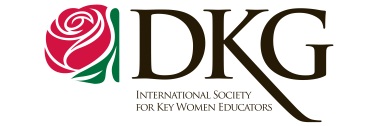 Use information collected on Member Profiles (Form 50) to complete the following sections:General Member Information:Section I:  Who are Our Members?Section II:  Experience and Areas of Expertise.*Zemke, R.; Raines, C.; Filpczak, R.   Generations at Work:  Managing the Clash of Veterans, Boomers, Xers, and Nexters in Your Workplace. New York, NY: American Management Association, 2000.  *Sladek, S.  The End of Membership As We Know It Washington, D.C.: ASAE, 2011.  12/14/2012 I/W/yycGeneral Chapter Information:Date of Chapter Charter                                 Members when chartered                                                                                             Members 10 years ago                                                                                             Members 5 years ago       Date of Profile                                                           Members at date of profile                               What factors prompted you to accept the invitation to membership in DKG?       the honor of membership       professional development opportunities       leadership development opportunities       fellowship and networking with other
                key women educators       scholarship and grant opportunities       other (please specify      )What factors encouraged you to remain a member of DKG?       the honor of membership       professional development opportunities       leadership development opportunities       fellowship and networking with other
                key women educators       scholarship and grant opportunities       other (please specify      )Do/Did you have a Society mentor?      Yes      NoAre you a mentor for another member?      Yes      NoHave you ever recommended someone for membership in the Society?      Yes      NoHave you recommended someone for membership in the last five years?      Yes      NoMembership Status:       Active (employed)       Active (retired)       Reserve       HonoraryHighest Degree Earned:       Associate       Bachelors       Masters       Specialist       Doctorate       Other (please specify      )Years in Society:       5 years or less       6 – 10 years       11 – 20 years       21 – 30 years       more than 30 yearsGenerational Information*:  (Year of Birth)       Born 1981 – 2000 (Generation Y)       Born 1965 – 1980 (Generation X)       Born 1946 – 1964 (Baby Boomer)       Born 1922 – 1945 (Veteran)Ethnic/Cultural Background:       Caucasian       African-American       Asian-American       Hispanic-American       Canadian       Asian       Latin American (please specify      )       European (please specify      )       Other (please specify      )Years in Education:       5 years or less       6 – 10 years       11 – 15 years       16 – 20 years       21 – 30 years       more than 30 yearsPosition (or last held):       Administrator       Classroom Teacher        Counselor       Special Education       Specialist       Private Instructor       Librarian       Resource or Assistant       Music/Art       Sports Instructor/Coach       College or University Instructor/Professor                   Corporate Trainer       Other(please specify      )Educational Settings:       Pre-K/Elementary       Junior High/Middle School       High School       Central Office/District       Technical/Two-year degree programs       College/University       Corporate/Medical       Private/one-on-one       Other (please specify      )Sector:       Public       Private       Self-employed       Corporate       Other (please specify      )